МИНИСТЕРСТВО СЕЛЬСКОГО ХОЗЯЙСТВА РОССИЙСКОЙ ФЕДЕРАЦИИФГБОУ ВО «Кубанский государственный аграрный университетимени И.Т. Трубилина»ФИНАНСОВАЯ ПОЛИТИКА КОММЕРЧЕСКОГО БАНКАметодические рекомендации по подготовке к практическим занятиям для обучающихся по заочной форме обучения, по специальности 38.03.01 "Экономика (Финансы и кредит)"КраснодарКубГАУ2018Составители: Л. Ю. Питерская, Д. Я. Родин, А. Ю. Аджиева, О. С. Зиниша, Т. П. Носова, Н. Н. Симонянц, Н. А. Тлишева, О. П. Бондарчук, И. А. Дикарева, Е. П. Андрианова, С. Д. ФетисовФинансовая политика коммерческого банка : метод. рекомендации / сост. Л. Ю. Питерская [и др.]. – Краснодар : КубГАУ, 2018. – 21 с.Методические рекомендации предлагают методику выполнения практических (семинарских) работ студентами, содержат задания, соответствующие программе курса «Финансовая политика коммерческого банка». Составлены в соответствии с требованиями ФГОС ВО бакалавров по направлению подготовки «Экономика», направленность «Финансы и кредит». Предназначены для студентов-бакалавров заочной формы обучения экономических специальностей вузов, преподавателей, а также других экономических специалистов.1 СОДЕРЖАНИЕ И СТРУКТУРА ДИСЦИПЛИНЫ ПО ЗАОЧНОЙ ФОРМЕ ОБУЧЕНИЯ*О компетенциях: см. Рабочую программу дисциплины «Финансовая политика коммерческого банка», размещенную на сайте КубГАУ в разделе «Образование»2 КОМПЕТЕНТНОСТНО-ОРИЕНТИРОВАННЫЕ ЗАДАНИЯ И КЕЙСЫПолитика банка и механизмы ее реализации. Стратегия и тактикаГоворя об особенностях современной банковской системы России (вплоть до середины 1998 года) Тавасиев А.М. отмечает: «По сути это было крупномасштабное перераспределение национального богатства и капиталов через избранные банки, которые приучились жить на изобилии дешевых либо даровых финансовых ресурсов, получая громадные прибыли. Все это провоцировало формирование уродливой структуры их балансов, делало ее неэффективной, рискованной и просто гибельной.Учредителями крупных банков и одновременно партнерами, на средства которых удалось нажить значительные банковские состояния, оказались предприятия ресурсодобывающих, экспортоориентированных отраслей, а главным источником банковских капиталов - фактически бесплатные кредитные ресурсы в виде громадных остатков на расчетных счетах клиентов-учредителей. Став уполномоченными гигантов отечественной индустрии, банки вовлекли в свой оборот и бесплатные средства бюджетов разных уровней. <…>Она (Политика Банка России – примечание автора) включала в себя два компонента: политико-идеологическое обеспечение формирования в обществе безусловно позитивного отношения к большим банкам и однозначно негативного – к банкам средним и мелким; соответствующие практические решения».(Тавасиев А.М. Антикризисное управление кредитными организациями [Электронный ресурс]: учебное пособие для студентов вузов, обучающихся по специальностям «Финансы и кредит» и «Антикризисное управление» / А.М. Тавасиев, А.В. Мурычев— Электрон. текстовые данные.— М.: ЮНИТИ-ДАНА, 2015.— 543 c.— Режим доступа: http://www.iprbookshop.ru/52042.html.— ЭБС «IPRbooks»)Каковы особенности современной структуры банковской системы России (соотношение крупных, средних и малых банков, московских и региональных)? Каковы, с вашей точки зрения, направления ее оптимизации?Финансовое планирование (бюджетирование) деятельности банка«Радикальное изменение технологий, в первую очередь в области Интернета, цифровых, мобильных и социальных платформ, обуславливает значительные изменения в предпочтениях клиентов, их моделях поведения и принятия решений. Это создает новые вызовы и возможности для Сбербанка: для всех клиентов (особенно розничных и представителей малого и микробизнеса) становится критичным доступ к банковским услугам в любой момент времени и из любой точки, в которой они могут находиться, с использованием любой предпочтительной ими технологии.Становится критичным развитие удаленных каналов обслуживания и цифровых продуктов и сервисов», - отмечается в стратегии ПАО «Сбербанк России» до 2018 г.Разработайте бизнес-план внедрения в бизнес-процессы банка цифровых продуктов, которые позволят снизить риски потери клиентской базы.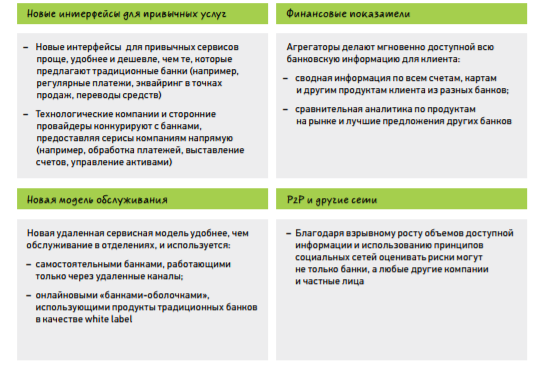 Политика управления ресурсной базой коммерческого банка«В последние годы в области измерения кредитного риска и управления им произошла настоящая революция. История изучения кредитного риска скучна и небогата событиями, лишь недавно новые технологии и блестящие идеи захватили умы специалистов финансовой инженерии, спешащих найти в неразвитой пока области применение своему умению моделировать и анализировать» (Сондерс [Saunders] (1999).Как вы считаете о каких веяниях новой эпохи в изучении кредитного риска говорит Сондерс?Рекомендуемая литература:а) Грюнинг Х. ван, Брайнович Братанович С. Анализ банковских рисков. Система оценки корпораивного управления и управления финансовым риском / пер. с англ.; вступ. сл. д.э.н. К.Р. Тагирбекова – М.: Издательство «Весь Мир», 2007. – 304 с.б) Поздышев В. А. Результаты оценки банковского регулирования в России на соответствие базельским стандартам: итоги RCAP // Деньги и кредит. 2016. № 11. С.3–7.в) Поздышев В. А. Банковское регулирование в 2016–2017 годах: основные изменения и перспективы развития// Деньги и кредит. 2017. № 1. С. 9–17. [Электронный ресурс]. – Режим доступа: https://www.cbr.ru/publ/MoneyAndCredit/pozdishev_01_17.pdfПолитика размещения собственных средств и привлеченных ресурсов банка. Кредитная политика. Инвестиционная политика«В соответствии с подходами Совета по финансовой стабильности одним из новых механизмов урегулирования несостоятельности системно значимых кредитных организаций должны стать планы восстановления финансовой устойчивости (далее - Планы самооздоровления), предусматривающие планирование конкретных путей решения проблем с капиталом и ликвидностью в случае развития событий по нескольким неблагоприятным для кредитной организации сценариям, включая наиболее критические.Банк России исходит из того, что наличие у кредитной организации актуальных и эффективных стратегических планов своевременных действий, в том числе в условиях кризиса, находится прежде всего в интересах собственников, менеджмента, кредиторов, клиентов и сотрудников самой кредитной организации, поскольку все указанные субъекты заинтересованы в продолжении деятельности кредитной организации, выполнении ею всех, особенно значимых, функций при любых экономических условиях.Цель Плана самооздоровления заключается в заблаговременной разработке мер по восстановлению финансовой устойчивости и поддержанию непрерывности осуществления функций кредитной организации в случае существенного ухудшения финансового состояния кредитной организации. План самооздоровления призван заранее определить набор вариантов и инструментов для действий в различных стрессовых ситуациях. Планирование самооздоровления позволяет оценить способность кредитной организации противостоять стрессовым ситуациям, поддерживать непрерывность осуществления функций за счет возможностей, не связанных с привлечением средств государства, а также Банка России и (или) государственной корпорации "Агентство по страхованию вкладов". При этом проблемы кредитной организации должны быть разрешены без угрозы для стабильности банковской системы и инфраструктуры финансового рынка в понимании документа "Ключевые атрибуты эффективного урегулирования несостоятельности финансовых институтов", разработанного Советом по финансовой стабильности (СФС) и одобренного лидерами "Группы 20" на саммите 3 - 4 ноября 2011 года в Каннах (оригинальный текст документа Key Attributes of Effective Resolution Regimes for Financial Institutions опубликован на официальном сайте СФС в сети Интернет по адресу: www.financialstabilityboard.org).Планы самооздоровления строятся исходя из набора вариантов (сценариев), позволяющих действовать в различных стрессовых ситуациях, и содержат условия, при наступлении которых должна быть начата их реализация.Используемые стресс-сценарии могут быть различными для различных кредитных организаций, однако при описании системного стресс-сценария и планировании необходимых мер важно принимать во внимание возможную синхронизацию по времени одинаковых действий, осуществляемых одновременно рядом кредитных организаций, что может оказать влияние на ожидаемый эффект от их реализации». (Извлечение из Письма Банка России от 29 декабря 2012 г. N 193-Т «О методических рекомендациях по разработке кредитными организациями планов восстановления финансовой устойчивости»)Попробуйте описать общесистемный стресс-сценарий и составить план необходимых мер, важных для банковской системы при преодолении происходящих (или только прогнозируемых) стрессовых ситуаций.3 ДОКЛАДЫДоклад — расширенное письменное или устное сообщение, на основе совокупности ранее опубликованных исследовательских, научных работ или разработок по финансовой политике коммерческого банка, имеющих большое значение для теории науки и практического применения, представляет собой обобщенное изложение результатов проведенных исследований, экспериментов и разработок, известных широкому кругу специалистов банковского дела. Доклады представляются по всем изучаемым темам в дисциплине «Финансовая политика коммерческого банка».Оценка доклада проводится по следующим параметрам. Рекомендуемые темы докладов Сущность и содержание корпоративного управления в условиях модернизации экономикиУправление качеством в банкеСтратегическое управление в банкеБизнес-инжиниринг в банкеКультура кредитования и банковская политикаСовременная антикризисная политика и практикаЭффективность применения обязательных нормативов как антикризисного инструментаСтратегия развития банка и ее роль в недопущении кризисных ситуацийСтресс-тестирование в коммерческих банкахКонцепции к обеспечению банковской ликвидностиЛиквидность банковской системы.Факторы конкурентоспособности коммерческого банкаМодели ресурсной базы коммерческого банкаОГЛАВЛЕНИЕ© Коллектив авторов, 2018© ФГБОУ ВО «Кубанский государственный аграрный университет имени И.Т. Трубилина», 2018№ п/пНаименование темы с указанием основныхвопросовФормируемыекомпетенцииСеместрВиды учебной работы, включая самостоятельную работу студентови трудоемкость (в часах)Виды учебной работы, включая самостоятельную работу студентови трудоемкость (в часах)Виды учебной работы, включая самостоятельную работу студентови трудоемкость (в часах)Виды учебной работы, включая самостоятельную работу студентови трудоемкость (в часах)Виды учебной работы, включая самостоятельную работу студентови трудоемкость (в часах)Виды учебной работы, включая самостоятельную работу студентови трудоемкость (в часах)Виды учебной работы, включая самостоятельную работу студентови трудоемкость (в часах)№ п/пНаименование темы с указанием основныхвопросовФормируемыекомпетенцииСеместрЛекцииЛекцииПрак- тиче- ские заня- тияПрак- тиче- ские заня- тияСамо- стоя- тель- ная ра- ботаСамо- стоя- тель- ная ра- ботаИтого1ПОЛИТИКА УПРАВЛЕ- НИЯ РЕСУРСНОЙ БА- ЗОЙ КОММЕРЧЕСКО- ГО БАНКА1.	Принципы органи- зации пассивных операций.Факторы, оказывающиевлияние на выбор модели ресурсной базы банка2.	Политика формиро- вания и оценка капитала коммерческого банкаПК-3,ПК-5, ПК-258222323236362ПОЛИТИКА РАЗМЕ- ЩЕНИЯ СОБСТВЕН- НЫХ СРЕДСТВ И ПРИ- ВЛЕЧЕННЫХ РЕСУР- СОВ БАНКА. КРЕДИТ- НАЯ ПОЛИТИКА. ИН- ВЕСТИЦИОННАЯ ПО- ЛИТИКА.Три подхода к пред- ставлению банка: банк как портфель, или бухгалтер- ский баланс, банк как ин- формационный процессор, банк как регулируемая за- коном фирмаКультура кредито- вания и банковская поли- тикаРоль и функции кре- дитной политикиФинансовая инже- нерияПК-3,ПК-5, ПК-258222323236363АНТИКРИЗИСНАЯ ПО- ЛИТИКА КОММЕРЧЕ- СКОГО БАНКАКризисная ситуация в банке и возможные сце- нарии ее развитияСовременная анти- кризисная политика и практикаСтратегическое управление развитием бан- ковской системыЭффективность применения обязательных нормативов как антикри- зисного инструментаСтратегия развития банка и ее роль в недопу- щении кризисных ситуацийПК-3,ПК-5, ПК-258-2233333535ИтогоИтогоИтогоИтого4669797107107Внеаудиторная контактная работаВнеаудиторная контактная работаВнеаудиторная контактная работаВнеаудиторная контактная работа11ВсегоВсегоВсегоВсего108108ПараметрОтличноХорошоУдовлетворитель- ноНеудовлетворительноОценка по   параметру, исходя   их фактических   критериев1. Соответствие темеПолное соответствие темеДостаточное соответствие теме с некоторыми неточностямиНедопустимая широта охвата проблемы за рамками темы исследования, но с ориентацией на тему докладаНе соответствие теме исследования2. Аргументация. Привлечение литературного материалаНеопровержимая аргументация, привлечение большого объема литературного материала, не выходящего излишне за рамки избранной темыАргументированность изложения сущности проблемы, собственной точки зрения; привлечение определенного, но не достаточного, литературного материалаНеубедительная аргументация, привлечение большого объема литературного материала, не соответствующего избранной темеНеубедительная аргументация, привлечение очень небольшого объема литературного материала, не соответствующего избранной теме3.	Композиция и логика рассуждения; гибкость мыслиЛаконичная и стройная композиция, строгая логика рассуждения, гибкость мысли, выдающая одаренность докладчикаЛаконичная и стройная композиция, строгая логика рассуждения, недостаточная гибкость мысли и широта профессионального кругозораНаличие стройной композиции, вынесение изредка нелогичных суждений, недостаточная гибкость мысли и широта профессионального кругозораОтсутствие композиционной завершенности сообщения, не выстроенность логической нити рассуждения, недостаточная гибкость мысли, ограниченная отдельными аспектами исследуемой проблемы4. Качество речи; грамотностьБогатая эпитетами, метафорами, профессиональной лексикой речь, грамотность письмаНедостаточно богатая эпитетами, метафорами, профессиональной лексикой речь или неумение разъяснить сущность ряда профессиональных	 терминов, грамотность письмаНедостаточно богатая эпитетами, метафорами, профессиональной лексикой речь или неумение разъяснить сущность почти всех профессиональных терминов, грамотность письмаНедостаточно богатая эпитетами, метафорами, профессиональной лексикой речь или неумение разъяснить сущность профессиональных терминов, безграмотность письма5.	Уровень теоретической и научно-исследовательской проработки проблемыДостаточно высокий уровень теоретической и научно- исследовательской проработки проблемыНедостаточно высокий, но хороший уровень теоретической и научно-исследовательской проработки проблемыУдовлетворительный уровень теоретической и научно- исследовательской проработки проблемыНеудовлетворительный уровень теоретической и научно-исследовательской проработки проблемы6. Качество анализа проблемыКачественный анализ проблемы в динамике за три и более годаКачественный анализ проблемы с некоторыми методическими ошибкамиАнализ проблемы со множеством методических ошибокОтсутствие анализа проблемы7.	Полнота и системность вносимых предложений по исследуемой проблемеВносимые предложения по исследуемой проблеме отличаются полнотой и системностьюНе достигнута или не вполне проясняется по итогам изложения проблемы системность вносимых предложенийВносимые предложения не отражают в должной мере своей полноты и системности, докладчик не видит важных составляющих исследуемой проблемыНет		полноты и системности вносимых предложений по исследуемой проблеме8.	Уровень апробации работы и научных публикацийРабота апробирована или докладчик опубликовал результаты своих исследований в научной, (не) периодической печатиРабота готовится к апробации, докладчик опубликовал или готовит к публикации результаты своих исследований в научной, (не) периодической печатиРабота не предполагает скорой апробации, т. к. нуждается в значительной доработке, результаты исследований не опубликованыУровень работы не соответствует требованиям, предъявляемым практическими работниками	в данной	 специальности для апробации, результаты исследований не опубликованы в печати9.	Объем экспериментальных исследований и степень внедрения в производствоБольшой объем экспериментальных исследований (насколько это возможно в экономике), имеется акт (акты) внедрения в производствоБольшой объем экспериментальных исследований (насколько это возможно в экономике), акта(ов) внедрения нетУдовлетворительный объем экспериментальных исследований (насколько это возможно в экономике), акта(актов) внедрения нетНеудовлетворительный объем экспериментальных исследований (насколько это возможно в экономике), акта(ов) внедрения нет10.	Навыки публичной дискуссии, защиты собственных научных идей, предложений и рекомендаций;Ярко выражены навыки публичной дискуссии, защиты собственных научных идей, предложений и рекомендацийВыражены навыки публичной дискуссии, но умение защиты собственных научных идей, предложений и рекомендаций проявлено не в полной мереВыражены навыки	публичной дискуссии, не выявленная способность защиты собственных научных идей, предложений и рекомендацийНет	навыков публичной дискуссии, способность защиты собственных научных идей, предложений и рекомендаций близка к нулю11. Качество презентации докладаКачественнаяХорошаяУдовлетворительнаяНеудовлетворительная12.	Общий уровень культуры общения с аудиторией; гибкость и пластичность мыслиКультура общения высока, мысль гибка и пластичнаКультура общения выражена, мысль гибка и пластичнаКультура общения выражена, гибкость и пластичность мысли не соответствует необходимому уровню для защиты и лоббирования собственных научных идейКультура общения почти не выражена, гибкость и пластичность мысли не соответствует необходимому уровню для защиты и лоббирования собственных научных идей13. Готовность к практической деятельности в условиях рыночной экономикиОтличнаяХорошая, достаточнаяУдовлетворительнаяНеудовлетворительнаяСреднее значение по критериям1 СОДЕРЖАНИЕ И СТРУКТУРА ДИСЦИПЛИНЫ ПО ЗАОЧНОЙ ФОРМЕ ОБУЧЕНИЯ……………………………………………………………………………….32 КОМПЕТЕНТНОСТНО-ОРИЕНТИРОВАННЫЕ ЗАДАНИЯ И КЕЙСЫ………......53 ДОКЛАДЫ………………………………………………………………………………8